ROTINA DO TRABALHO PEDAGÓGICO PARA SER REALIZADA EM DOMICILIO (MII-A) - Profª Mirele> Data: 02/11 a 06/11 de 2020                                                                                                                                E.M.E.I.“ Emily de Oliveira Silva”SEGUNDA-FEIRATERÇA-FEIRAQUARTA-FEIRAQUINTA-FEIRASEXTA-FEIRA*** Maternal   II-A*Feriado:           Finados*** Maternal   II- A*Vídeo: Atividade no Espelho objetivo desenvolver a identidade e reações da criança.* You tube: o link será postado no grupo.*Atividade Prática: Fazer a atividade conforme orientação do vídeo. Vai precisar apenas de espelho.Deixar a imaginação e criatividade fluir, brincando e se divertindo muito.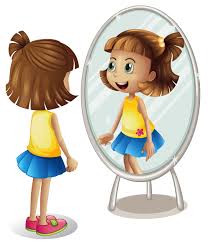 ***   Maternal   II- A*Vídeo: O Eu, o Outro e Nós – atividade rítmica música)* You tube: o link será postado no grupo.*Atividade Prática: Curtir o vídeo, cantando juntos. Vai precisar de duas colheres para acompanhar, ritmar e cantar muito. Divirtam-se. Toda família poderá participar!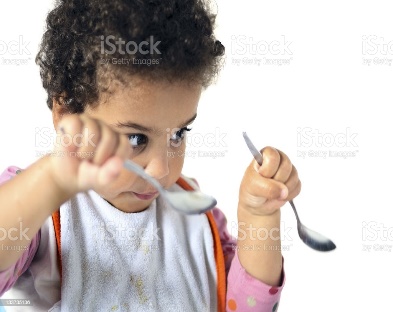 ***   Maternal   II-A*Vídeo: Experiência como fazer Arco -Íris* You tube: o link será postado no grupo.*Atividade Prática: Hoje é dia de mágica. Vamos trabalhar as cores, percepção e imaginação de forma muito divertida, construindo um lindo arco-íris!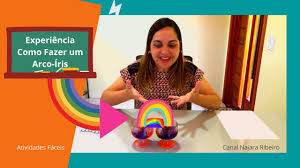 ***   Maternal   II- A*Vídeo: Brincadeiras para fazer em casa – corrida com jornal.* You tube: o link será postado no grupo.*Atividade Prática: Hoje é dia de muita brincadeira e diversão. Fazer a corrida do jornal conforme explicação do vídeo. Pode brincar dentro de casa ou no quintal, se preferir.Se possível, mandar vídeo para compartilhar a brincadeira com os amigos.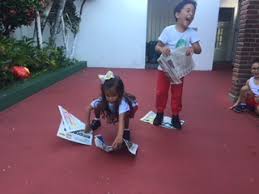 